МИГРАЦИОННЫЙ УЧЕТ ПО МЕСТУ ПРЕБЫВАНИЯПосле въезда на территорию Российской Федерации иностранный гражданин ОБЯЗАН в течение 7 рабочих дней встать на миграционный учет в территориальном органе Федеральной миграционной службы по месту пребывания.Важно! Все процедуры по постановке на миграционный учет осуществляет принимающая сторона.Иностранный гражданин по прибытии в место пребывания предъявляет принимающей стороне свой паспорт и миграционную карту, которая заполняется при въезде в Российскую Федерацию. При этом изъятие паспорта и миграционной карты не допускается.Принимающей стороной могут являться как граждане России, так и постоянно проживающие в Российской Федерации иностранные граждане или лица без гражданства (имеющие вид на жительство), а также юридические лица, их филиалы или представительства, у которых иностранный гражданин фактически проживает (находится) либо работает.При поселении иностранного гражданина в гостиницу, принимающей стороной является администрация гостиницы, которая в течение суток уведомляет территориальный орган Федеральной миграционной службы о прибытии иностранного гражданина, а также выполняет все необходимые действия, связанные с учетом иностранных граждан и несет ответственность за соблюдение установленных правил пребывания.Принимающая сторона на основании предъявленных иностранным гражданином документов заполняет бланк уведомления о прибытии иностранного гражданина в место пребывания (далее - Уведомление) и представляет указанный бланк, копию паспорта иностранного гражданина и миграционной карты в территориальный орган Федеральной миграционной службы непосредственно либо направляет по почте. Государственная пошлина за постановку на миграционный учет не взимается. За услуги по приему Уведомления в организациях почтовой связи взимается соответствующая плата. В настоящее время размер этой платы составляет 180 рублей (Постановление Правительства Российской Федерации от 15 января 2007 года № 10).Бланк Уведомления можно получить в почтовых отделениях ФГУП «Почта России» или в территориальных органах Федеральной миграционной службы.Территориальный орган Федеральной миграционной службы либо орган почтовой связи, получившие документы от принимающей стороны, проставляют в Уведомление отметки о его приеме и возвращают отрывную часть Уведомления принимающей стороне.Отрывная часть Уведомления передается принимающей стороной иностранному гражданину.Важно! Наличие у иностранного гражданина отрывной части Уведомления с проставленной отметкой подтверждает его постановку на миграционный учет.Иностранный гражданин вправе самостоятельно уведомить органы миграционного учета о своем прибытии в место пребывания при наличии документов, подтверждающих уважительную причину, препятствующую принимающей стороне самостоятельно направить уведомление в орган миграционного учета.Важно! Срок временного пребывания иностранного гражданина, прибывшего в Российскую Федерацию в порядке, не требующем получения визы, не может превышать 90 суток суммарно в течение каждого периода в 180 суток, за исключением случаев, предусмотренных законодательством Российской Федерации, а также в случае, если такой срок не продлен в соответствии с законодательством Российской Федерации.Иностранный гражданин ОБЯЗАН ВЫЕХАТЬ из Российской Федерации по истечении разрешенного срока пребывания.ПОЛУЧЕНИЕ ПАТЕНТА НА ОСУЩЕСТВЛЕНИЕ ТРУДОВОЙ ДЕЯТЕЛЬНОСТИДля получения патента в течение 30-ти календарных дней со дня въезда в Российскую Федерацию необходимо представить в Отдел УФМС по месту пребывания:1) заявление о выдаче патента с фото 3*4;2) документ, удостоверяющий личность иностранного гражданина и признаваемый Российской Федерацией в этом качестве (при необходимости с нотариально заверенным переводом);3) миграционную карту с указанием работы как цели визита в Российскую Федерацию с отметкой о въезде в Российскую Федерацию; 4) действующий на территории Российской Федерации на срок осуществления трудовой деятельности договор (полис) добровольного медицинского страхования, либо договор о предоставлении платных медицинских услуг. Договор (полис) добровольного медицинского страхования либо договор с медицинской организацией о предоставлении платных медицинских услуг должен обеспечивать оказание иностранному гражданину первичной медико-санитарной помощи и специализированной медицинской помощи в неотложной форме.Перечень страховых и медицинских организаций не определен, за данной услугой Вы можете обратиться в любую профильную организацию.5) документы, подтверждающие отсутствие заболевания наркоманией и инфекционных заболеваний, которые представляют опасность для окружающих, а также сертификат об отсутствии у данного иностранного гражданина заболевания, вызываемого вирусом иммунодефицита человека (ВИЧ-инфекции).Медицинские учреждения, в которых Вам могут быть выданы такие документы:6) документ, подтверждающий владение русским языком, знание истории России и основ законодательства Российской Федерации.Подтвердить владение русским языком, знание истории России и основ законодательства Российской Федерации Вы можете одним из следующих документов:а) документом государственного образца об образовании (на уровне не ниже основного общего образования), выданным образовательным учреждением на территории государства, входившего в состав СССР, до 1 сентября 1991 года; б) документом об образовании и (или) о квалификации, выданным лицам, успешно прошедшим государственную итоговую аттестацию на территории Российской Федерации с 1 сентября 1991 года;в) сертификатом о владении русским языком, знании истории России и основ законодательства Российской Федерации.На территории Иркутской области тестирования по русскому языку, истории России и основам законодательства Российской Федерации проводятся в следующих образовательных учреждениях: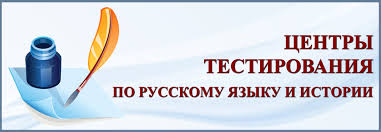 Евразийский лингвистический институт в г. Иркутске – филиал ФГБОУ ВПО "Московский государственный лингвистический университет". Адрес: 664046, г. Иркутск, ул. Ленина,8, каб. Д-207, А-16, А-17, тел. (3952) 24-09-30Государственное образовательное учреждение высшего профессионального образования "Иркутский государственный технический университет". Адрес: 664074, Иркутск, ул. Лермонтова, 83, тел. (3952) 40-50-09, 40-52-04, 40-53-60. НОУ "ЭСПЕРАНТО". Адрес: 664003, г. Иркутск, ул. Фурье,3Б, оф.207, тел. (3952) 68-30-06, 60-13-807) документ, подтверждающий уплату штрафа за нарушение срока обращения за оформлением патента, в случае представления документов, по истечении тридцати календарных дней со дня въезда в Российскую Федерацию (от 10 до 15 тысяч рублей);8) документы о постановке иностранного гражданина на учет по месту пребывания. Патент выдается на срок от одного до двенадцати месяцев. Срок действия патента может неоднократно продлеваться на период от одного месяца. При этом общий срок действия патента с учетом продлений не может составлять более двенадцати месяцев со дня выдачи патента.Срок действия патента считается продленным на период, за который уплачен налог на доходы физических лиц в виде фиксированного авансового платежа. В ином случае срок действия патента прекращается со дня, следующего за последним днем периода, за который уплачен налог на доходы физических лиц в виде фиксированного авансового платежа.При осуществлении трудовой деятельности у работодателя или заказчика работ (услуг), являющегося юридическим лицом или индивидуальным предпринимателем либо частным нотариусом, адвокатом, учредившим адвокатский кабинет, или иным лицом, чья профессиональная деятельность подлежит государственной регистрации, иностранный гражданин, обязан в течение двух месяцев со дня выдачи патента представить лично либо направить заказным почтовым отправлением с уведомлением о вручении в УФМС России, выдавший патент, копию трудового договора или гражданско-правового договора на выполнение работ (оказание услуг).В случае, если Вам было отказано в выдаче или переоформлении патента либо ранее выданный патент был аннулирован, Вы вправе повторно подать заявление о выдаче патента не ранее чем через один год со дня отказа в выдаче или переоформлении патента либо аннулирования ранее выданного патента.Патент не выдается и не переоформляется, а выданный патент аннулируется:1) в случае осуществления трудовой деятельности с привлечением труда третьих лиц;2) при наличии обстоятельств, предусмотренных пп. 1 - 10, 15 п.9, п.п. 9.1, 9.2 и пп.1 п.9.7, п.9.8 ст.18 Федерального закона от 25 июля 2002 г. N 115-ФЗ "О правовом положении иностранных граждан в Российской Федерации";3) в случае поступления заявления иностранного гражданина об аннулировании выданного ему патента;4) в случае непредставления копии трудового договора или гражданско-правового договора на выполнение работ (оказание услуг);5) в случае отсутствия сведений о работодателе или заказчике работ (услуг), являющихся юридическими лицами или индивидуальными предпринимателями, в ЕГРЮЛ или ЕГРИП.Патент выдается иностранному гражданину лично по предъявлении документа, удостоверяющего его личность и признаваемого Российской Федерацией в этом качестве, а также документа, подтверждающего уплату НДФЛ.Реквизиты для уплаты иностранными гражданами налога на доходы физических лиц: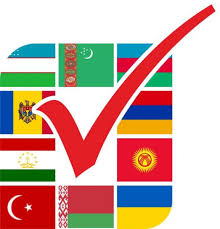 Обязательно указывать код дохода (КБК): «налог на доходы физических лиц от осуществления трудовой деятельности по найму в Российской Федерации на основании патента» 182 1 01 02 040 011 000 1101 месяц    – 1568 рублей 40 копеек,2 месяца  – 3136 рублей 80 копеек,3 месяца  – 4705 рублей 20 копеек,12 месяцев – 18820 рублей 80 копеек.Разовый платеж не более 18820 рублей 80 копеек№ 
п/пНаименование медицинской организацииАдрес1ГБУЗ  «Иркутская областная клиническая туберкулезная больница»: г. Иркутск, ул. Терешковой, 591Шелеховский филиал;г. Шелехов, ул. Ленина, 261Иркутский филиал №1;г. Иркутск, ул. Партизанская, 741Ангарский филиал;г. Ангарск, квартал 10, 82ОГБУЗ «Иркутский областной психоневрологический диспансер»г. Иркутск, пер. А. Сударева, 63ГБУЗ  «Иркутский областной центр по профилактике и борьбе со СПИД и инфекционными заболеваниями»     г. Иркутск, ул. Спартаковская, 114ГБУЗ  «Областной кожно-венерологический диспансер»: г. Иркутск, ул. Фурье, 24Иркутское отделение;г. Иркутск, ул. Дальневосточная,  67«А»4Ангарское отделение;г. Ангарск, ул. Октябрьская, 545ОГБУЗ «Ангарская областная психиатрическая больница»г. Ангарск, квартал 120, 156ОГАУЗ «Ангарская городская больница № 1»г. Ангарск, ул. Горького, 247ОГБУЗ «Шелеховская районная больница»г. Шелехов, ул. Ленина, 24